KinematicsPosition: Where something is located on a graph system. It is given by a set of coordinates (x,y).Speed: The amount of distance travelled per unit of time. (100km/h) (Scalar)Velocity: The displacement of an object travelled per unit of time. (100km/h [N]) (Vector)Acceleration: How an object’s velocity changes per unit of time. Types of Graphs:Position vs Time Graphs (PvsT)Velocity vs Time Graphs (V vs T)Acceleration vs Time Graphs (A vs T)Example of P vs TBob has a GPS in his IPOD that tells his location to Apple every 2.0s. His location was graphed as follows given that his house is his origin.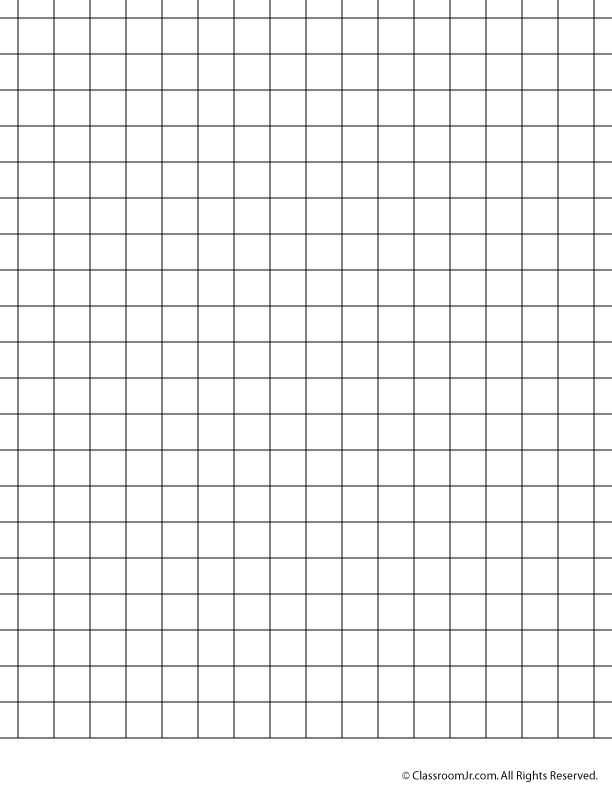 Kinematics Notes (cont)Ex 1:September 30, 2015Formula:What is the average velocity?(Use first point and last point)What is the average speed?October 1, 2015Find the slope for each interval (ie: 0-1, 1-2, etc.)0-1 			1-2			2-3			3-4			4-5	Time (S)Position (m)00510102015202020250Time (s)Position (m)055010-515-520102525Time (s)Position (m)00112439416525